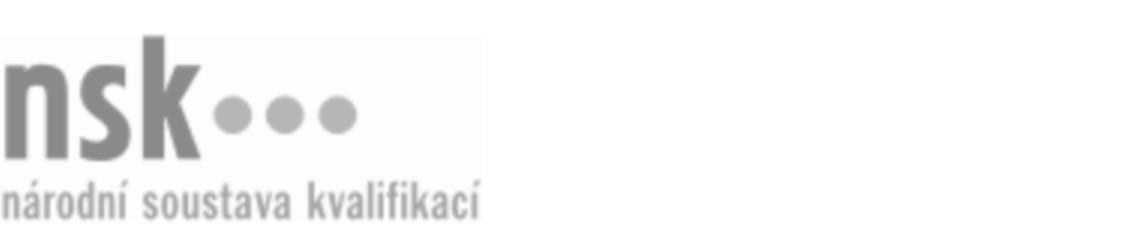 Kvalifikační standardKvalifikační standardKvalifikační standardKvalifikační standardKvalifikační standardKvalifikační standardKvalifikační standardKvalifikační standardSamostatný elektrotechnik výzkumný a vývojový pracovník / samostatná elektrotechnička výzkumná a vývojová pracovnice (kód: 26-031-R) Samostatný elektrotechnik výzkumný a vývojový pracovník / samostatná elektrotechnička výzkumná a vývojová pracovnice (kód: 26-031-R) Samostatný elektrotechnik výzkumný a vývojový pracovník / samostatná elektrotechnička výzkumná a vývojová pracovnice (kód: 26-031-R) Samostatný elektrotechnik výzkumný a vývojový pracovník / samostatná elektrotechnička výzkumná a vývojová pracovnice (kód: 26-031-R) Samostatný elektrotechnik výzkumný a vývojový pracovník / samostatná elektrotechnička výzkumná a vývojová pracovnice (kód: 26-031-R) Samostatný elektrotechnik výzkumný a vývojový pracovník / samostatná elektrotechnička výzkumná a vývojová pracovnice (kód: 26-031-R) Samostatný elektrotechnik výzkumný a vývojový pracovník / samostatná elektrotechnička výzkumná a vývojová pracovnice (kód: 26-031-R) Autorizující orgán:Ministerstvo průmyslu a obchoduMinisterstvo průmyslu a obchoduMinisterstvo průmyslu a obchoduMinisterstvo průmyslu a obchoduMinisterstvo průmyslu a obchoduMinisterstvo průmyslu a obchoduMinisterstvo průmyslu a obchoduMinisterstvo průmyslu a obchoduMinisterstvo průmyslu a obchoduMinisterstvo průmyslu a obchoduMinisterstvo průmyslu a obchoduMinisterstvo průmyslu a obchoduSkupina oborů:Elektrotechnika, telekomunikační a výpočetní technika (kód: 26)Elektrotechnika, telekomunikační a výpočetní technika (kód: 26)Elektrotechnika, telekomunikační a výpočetní technika (kód: 26)Elektrotechnika, telekomunikační a výpočetní technika (kód: 26)Elektrotechnika, telekomunikační a výpočetní technika (kód: 26)Elektrotechnika, telekomunikační a výpočetní technika (kód: 26)Elektrotechnika, telekomunikační a výpočetní technika (kód: 26)Elektrotechnika, telekomunikační a výpočetní technika (kód: 26)Elektrotechnika, telekomunikační a výpočetní technika (kód: 26)Elektrotechnika, telekomunikační a výpočetní technika (kód: 26)Elektrotechnika, telekomunikační a výpočetní technika (kód: 26)Elektrotechnika, telekomunikační a výpočetní technika (kód: 26)Týká se povolání:Samostatný elektrotechnik výzkumný a vývojový pracovníkSamostatný elektrotechnik výzkumný a vývojový pracovníkSamostatný elektrotechnik výzkumný a vývojový pracovníkSamostatný elektrotechnik výzkumný a vývojový pracovníkSamostatný elektrotechnik výzkumný a vývojový pracovníkSamostatný elektrotechnik výzkumný a vývojový pracovníkSamostatný elektrotechnik výzkumný a vývojový pracovníkSamostatný elektrotechnik výzkumný a vývojový pracovníkSamostatný elektrotechnik výzkumný a vývojový pracovníkSamostatný elektrotechnik výzkumný a vývojový pracovníkSamostatný elektrotechnik výzkumný a vývojový pracovníkSamostatný elektrotechnik výzkumný a vývojový pracovníkKvalifikační úroveň NSK - EQF:666666666666Odborná způsobilostOdborná způsobilostOdborná způsobilostOdborná způsobilostOdborná způsobilostOdborná způsobilostOdborná způsobilostNázevNázevNázevNázevNázevÚroveňÚroveňOrientace v technické dokumentaci a normách a jejich využití při práci na elektrotechnických a elektronických zařízeníchOrientace v technické dokumentaci a normách a jejich využití při práci na elektrotechnických a elektronických zařízeníchOrientace v technické dokumentaci a normách a jejich využití při práci na elektrotechnických a elektronických zařízeníchOrientace v technické dokumentaci a normách a jejich využití při práci na elektrotechnických a elektronických zařízeníchOrientace v technické dokumentaci a normách a jejich využití při práci na elektrotechnických a elektronických zařízeních66Konstrukce elektronických zařízeníKonstrukce elektronických zařízeníKonstrukce elektronických zařízeníKonstrukce elektronických zařízeníKonstrukce elektronických zařízení66Navrhování elektronických obvodůNavrhování elektronických obvodůNavrhování elektronických obvodůNavrhování elektronických obvodůNavrhování elektronických obvodů66Měření elektrických veličin a parametrů, vyhodnocení naměřených hodnotMěření elektrických veličin a parametrů, vyhodnocení naměřených hodnotMěření elektrických veličin a parametrů, vyhodnocení naměřených hodnotMěření elektrických veličin a parametrů, vyhodnocení naměřených hodnotMěření elektrických veličin a parametrů, vyhodnocení naměřených hodnot66Evidování technických dat o průběhu a výsledcích práceEvidování technických dat o průběhu a výsledcích práceEvidování technických dat o průběhu a výsledcích práceEvidování technických dat o průběhu a výsledcích práceEvidování technických dat o průběhu a výsledcích práce66Testování elektrických nebo elektronických výrobkůTestování elektrických nebo elektronických výrobkůTestování elektrických nebo elektronických výrobkůTestování elektrických nebo elektronických výrobkůTestování elektrických nebo elektronických výrobků66Analyzování technologických vlivů a vlivů prostředí, působících na užitné vlastnosti surovin, materiálů, polotovarů a výrobků v elektrotechnické výroběAnalyzování technologických vlivů a vlivů prostředí, působících na užitné vlastnosti surovin, materiálů, polotovarů a výrobků v elektrotechnické výroběAnalyzování technologických vlivů a vlivů prostředí, působících na užitné vlastnosti surovin, materiálů, polotovarů a výrobků v elektrotechnické výroběAnalyzování technologických vlivů a vlivů prostředí, působících na užitné vlastnosti surovin, materiálů, polotovarů a výrobků v elektrotechnické výroběAnalyzování technologických vlivů a vlivů prostředí, působících na užitné vlastnosti surovin, materiálů, polotovarů a výrobků v elektrotechnické výrobě66Kontrola dodržení požadavků ekodesignu z hlediska spotřeby energií v návrhu elektrického nebo elektronického zařízeníKontrola dodržení požadavků ekodesignu z hlediska spotřeby energií v návrhu elektrického nebo elektronického zařízeníKontrola dodržení požadavků ekodesignu z hlediska spotřeby energií v návrhu elektrického nebo elektronického zařízeníKontrola dodržení požadavků ekodesignu z hlediska spotřeby energií v návrhu elektrického nebo elektronického zařízeníKontrola dodržení požadavků ekodesignu z hlediska spotřeby energií v návrhu elektrického nebo elektronického zařízení66Kontrola dodržení požadavků ekodesignu z hlediska použitých materiálů v návrhu elektrického nebo elektronického zařízeníKontrola dodržení požadavků ekodesignu z hlediska použitých materiálů v návrhu elektrického nebo elektronického zařízeníKontrola dodržení požadavků ekodesignu z hlediska použitých materiálů v návrhu elektrického nebo elektronického zařízeníKontrola dodržení požadavků ekodesignu z hlediska použitých materiálů v návrhu elektrického nebo elektronického zařízeníKontrola dodržení požadavků ekodesignu z hlediska použitých materiálů v návrhu elektrického nebo elektronického zařízení66Zpracování dokumentace k realizaci laboratorního vzorku, funkčního vzorku a prototypu podle předložených podkladůZpracování dokumentace k realizaci laboratorního vzorku, funkčního vzorku a prototypu podle předložených podkladůZpracování dokumentace k realizaci laboratorního vzorku, funkčního vzorku a prototypu podle předložených podkladůZpracování dokumentace k realizaci laboratorního vzorku, funkčního vzorku a prototypu podle předložených podkladůZpracování dokumentace k realizaci laboratorního vzorku, funkčního vzorku a prototypu podle předložených podkladů66Dodržování bezpečnosti práce na elektrických zařízeníchDodržování bezpečnosti práce na elektrických zařízeníchDodržování bezpečnosti práce na elektrických zařízeníchDodržování bezpečnosti práce na elektrických zařízeníchDodržování bezpečnosti práce na elektrických zařízeních66Samostatný elektrotechnik výzkumný a vývojový pracovník / samostatná elektrotechnička výzkumná a vývojová pracovnice,  28.03.2024 18:42:15Samostatný elektrotechnik výzkumný a vývojový pracovník / samostatná elektrotechnička výzkumná a vývojová pracovnice,  28.03.2024 18:42:15Samostatný elektrotechnik výzkumný a vývojový pracovník / samostatná elektrotechnička výzkumná a vývojová pracovnice,  28.03.2024 18:42:15Samostatný elektrotechnik výzkumný a vývojový pracovník / samostatná elektrotechnička výzkumná a vývojová pracovnice,  28.03.2024 18:42:15Strana 1 z 2Strana 1 z 2Kvalifikační standardKvalifikační standardKvalifikační standardKvalifikační standardKvalifikační standardKvalifikační standardKvalifikační standardKvalifikační standardPlatnost standarduPlatnost standarduPlatnost standarduPlatnost standarduPlatnost standarduPlatnost standarduPlatnost standarduStandard je platný od: 16.12.2022Standard je platný od: 16.12.2022Standard je platný od: 16.12.2022Standard je platný od: 16.12.2022Standard je platný od: 16.12.2022Standard je platný od: 16.12.2022Standard je platný od: 16.12.2022Samostatný elektrotechnik výzkumný a vývojový pracovník / samostatná elektrotechnička výzkumná a vývojová pracovnice,  28.03.2024 18:42:15Samostatný elektrotechnik výzkumný a vývojový pracovník / samostatná elektrotechnička výzkumná a vývojová pracovnice,  28.03.2024 18:42:15Samostatný elektrotechnik výzkumný a vývojový pracovník / samostatná elektrotechnička výzkumná a vývojová pracovnice,  28.03.2024 18:42:15Samostatný elektrotechnik výzkumný a vývojový pracovník / samostatná elektrotechnička výzkumná a vývojová pracovnice,  28.03.2024 18:42:15Strana 2 z 2Strana 2 z 2